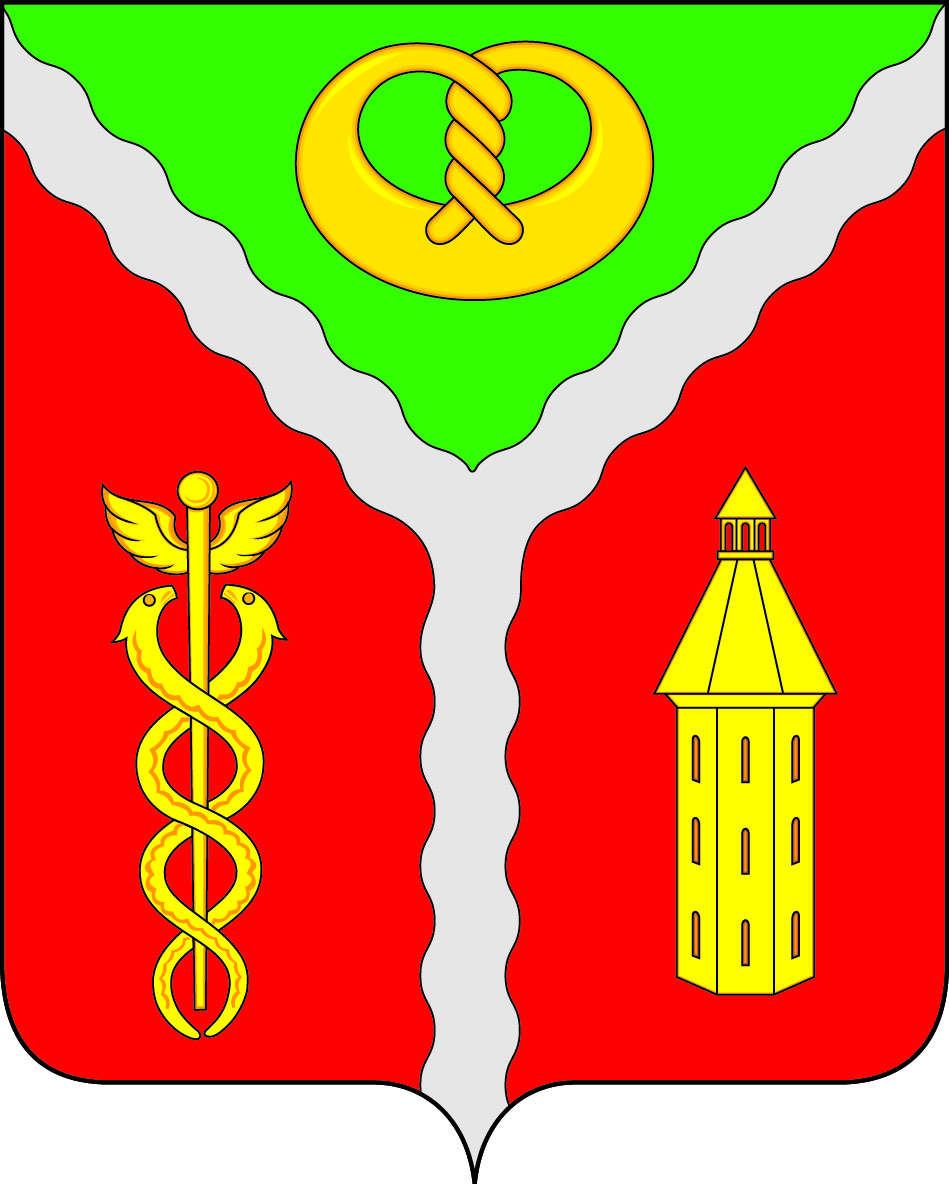 АДМИНИСТРАЦИЯ ГОРОДСКОГО ПОСЕЛЕНИЯ ГОРОД КАЛАЧКАЛАЧЕЕВСКОГО МУНИЦИПАЛЬНОГО РАЙОНАВОРОНЕЖСКОЙ ОБЛАСТИПОСТАНОВЛЕНИЕот 17 июня 2015 г. 182г. КалачОб утверждении отчета об исполнении бюджетагородского поселения город Калач за 1 квартал 2015 годаВ соответствии со ст.264.2 Бюджетного кодекса Российской Федерации, администрация городского поселения город Калач постановляет: 1. Утвердить отчет об исполнении бюджета городского поселения город Калач за 1 квартал 2015 года по доходам в сумме 10055,9 тыс. рублей, согласно приложению №1 к настоящему постановлению и расходы в сумме 9008,6 тыс. рублей, согласно приложению №2, и сведения о численности служащих администрации и фактических затрат на их содержание приложение №3 к настоящему постановлению.2. Настоящее постановление подлежит опубликованию в Вестнике муниципальных правовых актов администрации городского поселения город Калач Калачеевского муниципального района Воронежской области.3. Контроль за исполнением настоящего постановления оставляю за собой.Глава администрации городского поселения город Калач Т.В. Мирошникова Приложение №1к Постановлению администрации городского поселения город Калач №182 от 17.06.2015г.Приложение №1к Постановлению администрации городского поселения город Калач №182 от 17.06.2015г.Приложение №1к Постановлению администрации городского поселения город Калач №182 от 17.06.2015г.Приложение №1к Постановлению администрации городского поселения город Калач №182 от 17.06.2015г.Приложение №1к Постановлению администрации городского поселения город Калач №182 от 17.06.2015г.Исполнение бюджета по доходам городского поселения город Калач за 1 квартал 2015 годаИсполнение бюджета по доходам городского поселения город Калач за 1 квартал 2015 годаИсполнение бюджета по доходам городского поселения город Калач за 1 квартал 2015 годаИсполнение бюджета по доходам городского поселения город Калач за 1 квартал 2015 года№ по п/пКод бюджетной классификацииНаименование показателяПлан годИсполнено11Доходы49 025 000,008 813 109,282101Налоги на прибыль в т.ч. по кодам12 867 000,002 378 431,783182 1 01 02010 01 0000 110Налог на доходы физических лиц с доходов, источником которых является налоговый агент, за исключением доходов, в отношении которых исчисление и уплата налога осуществляются в соответствии со статьями 227, 227.1 и 228 Налогового кодекса Российской Федерации12 690 000,002 361 213,984182 1 01 02020 01 0000 110 Налог на доходы физических лиц с доходов, полученных от осуществления деятельности физическими лицами, зарегистрированными в качестве индивидуальных предпринимателей, нотариусов, занимающихся частной практикой, адвокатов, учредивших адвокатские кабинеты, и других лиц, занимающихся частной практикой в соответствии со статьей 227 Налогового кодекса Российской Федерации90 000,000,005182 1 01 02030 01 0000 110 Налог на доходы физических лиц с доходов, полученных физическими лицами в соответствии со статьей 228 Налогового кодекса Российской Федерации60 000,0016 123,406182 1 01 02040 01 0000 110Налог на доходы физических лиц в виде фиксированных авансовых платежей с доходов, полученных физическими лицами, являющимися иностранными гражданами, осуществляющими трудовую деятельность по найму у физических  лиц на основании патента в соответствии со статьей 227.1 Налогового кодекса Российской Федерации27 000,001 094,40702 000 01 0000 110Акцизы по подакцизным товаром2 071 000,00931 434,4381 03 02230 01 0000110Доходы от уплаты акцизов на дизельное топливо1 231 000,00314 901,4291 03 02240 01 0000 110Доходы от уплаты акцизов на моторные масла20 000,007 057,18101 03 02250 01 0000 110Доходы от уплаты акцизов на автомобильный бензин800 000,00630 005,32111 03 02260 01 0000 110Доходы от уплаты  акцизов на прямогонный бензин20 000,00-20 529,4912105Единый сельхоз налог в т.ч. по кодам361 000,00105 810,19131 05 03010 01 0000 110Единый сельскохозяйственный налог339 000,00105 810,19141 05 03020 01 0000 110Единый сельскохозяйственный налог (за налоговые периоды, истекшие до 1 января 2011 года)22 000,000,0015106Налоги на имущество в т.ч. по кодам28 615 000,004 212 656,43161 06 01030 13 0000 110Налог на имущество физических лиц, взимаемый по ставкам, применяемым к объектам налогообложения, расположенным в границах поселений4 779 000,0080 463,34171 06 06000 00 0000 110Земельный налог23 836 000,004 132 193,09181 06 06033 13 0000 110Земельный налог, взымаемый по ставкам, установленным в соответствии с подпунктом 1 пункта 1 статьи 394 НК РФ и применяемым к объектам налогообложения, расположенным в границах поселений8 250 000,001 135 506,87191 06 06043 13 0000 110Земельный налог, взымаемый по ставкам, установленным в соответствии с подпунктом 2 пункта 1 статьи 394 НК РФ и применяемым к объектам налогообложения, расположенным в границах поселений15 586 000,002 996 686,2220108Государственная пошлина в т.ч. по кодам0,000,00211 08 04020 01 0000 110Государственная пошлина за совершение нотариальных действий должностными лицами органов местного самоуправления, уполномоченными в соответствии с законодательными актами РФ на совершение нотариальных действий0,0022109Земельный налог до 01.01.06 в т.ч. по кодам0,000,00231 09 04050 10 0000 110Земельный налог (по обязательствам, возникшим до 1 января 2006 года), мобилизуемым на территории поселений0,000,0024111Доходы от использования имущества находящегося в муниципальной собственности                                     в т.ч. по кодам1 969 000,00391 274,09251 11 050113 00000 120аренда земли 1 530 000,00340 008,28261 11 05035 13 0000 120аренда имущества439 000,009 897,80271 11 05035 13 0000 120аренда имущества находящееся в оперативном управленииаренда имущества находящееся в оперативном управлении41 368,0128113ДОХОДЫ ОТ ОКАЗАНИЯ ПЛАТНЫХ УСЛУГ И КОМПЕНСАЦИИ ЗАТРАТ ГОСУДАРСТВА3 118 000,00764 593,00291 13 01995 10 0000 130Прочие доходы от оказания платных услуг получателями средств бюджетов поселений и компенсации затрат бюджетов поселений3 118 000,00764 593,0030114ДОХОДЫ ОТ ПРОДАЖИ МАТЕРИАЛЬНЫХ И НЕМАТЕРИАЛЬНЫХ АКТИВОВ0,0028 909,363111 406 025 100 000 400доходы от реализации имущества, находящегося в оперативном управлении учреждений, находящихся в ведении органов управления поселений (за исключением имущества муниципальных автономных учреждений), в части реализации основных средств по указанному имуществу 0,000,00321 14 02053 10 0000 410Доходы от реализации иного имущества, находящегося в собственности поселений (за исключением имущества муниципальных бюджетных и  автономных учреждений, а  также имущества муниципальных унитарных предприятий, в том числе казенных), в части реализации основных 0,000,00331 14 06013 10 0000 430Доходы от продажи земельных участков, государственная собственность на которые не разграничена и которые расположены в границах поселений0,0028 909,36341 16 00000 00 0000 000ШТРАФЫ, САНКЦИИ, ВОЗМЕЩЕНИЕ УЩЕРБА0,000,00351 16 18050 10 0000 140штрафы, санкции за нарушение бюджетного законодательства (в части бюдж. поселений)0,000,00361 16 90050 10 0000140прочие поступления от денежных взысканий (штрафов)0,000,0037117Прочие налоговые доходы в т.ч. по кодам24 000,000,00381 17 05000 00 0000 180Прочие неналоговые доходы0,000,00391 17 05050 10 0000 180Прочие неналоговые доходы бюджетов поселений24 000,000,00401 17 01050 10 0000 180Невыясненные0,000,0041202Безвозмездные поступления в т.ч. по кодам0,001 242 800,00422 02 01001 10 0000 151Дотации бюджетам поселений на выравнивание бюджетной обеспеченности2 406 800,00601 200,0043областные1 818 000,00453 900,0044районные588 800,00147 300,00452 02 01003 13 0000 151Прочие дотации бюджетам поселений3 339 100,00641 600,00462 02 01009 10 0000 151Дотации бюджетам поселений на поощрение достижений0,000,00472 02 04012 10 0000 151Межбюджетные трансферты, передаваемые бюджетам поселений для компенсации дополнительных расходов, возникших в результате решений, принятых органами власти другого уровня0,000,00482 02 04999 10 0000 151Прочие межбюджетные трансферты, передаваемые бюджетам поселений (приобретение книг)12 200,000,00492 02 02999 10 0000 151Возврат субсидии на сквер0,000,00502 19 05000 10 0000 151Возврат остатка субсидии по целевой программе "Развитие сельской культуры Воронежской обл."0,000,00512 02 02999 10 0000 151Прочие субсидии бюджетам поселений, всего26 445 211,000,00522 02 02999 13 0000 151Субсидия на подготовку и проведение празднования памятных  дат 15 046 500,000,00532 02 02999 13 0000 151Субсидия на устройство тротуаров, благоустройство площадей8 814 000,000,00542 02 02999 13 0000 151 Субсидии на благоустройство мест массового отдыха населения "Благоустройство парков и скверов"2 344 711,000,00552 02 02999 13 0000 151Субсидия на благоустройство мест массового отдыха населения "Благоустройство зон отдыха у воды (пляжей)"240 000,000,00562 02 02999 13 0000 151Субсидии на сквер0,000,00572 02 02999 13 0000 151Субсидии на софин. расходов. мун. обр. на уличное освещение в 2014г.0,000,00582 02 02150 10 0000 15Субсидии бюджета поселений на реализацию программы энергосбережения и повышения энергетической эффективности на период до 2010 года0,000,00592 02 02088 10 0001 151Субсидии бюджетам поселений на обеспечение мероприятий по капитальному ремонту многоквартирных домов за счет средств, поступивших от госкорпорации Фонд содействия реформированию ЖКХ0,000,00602 02 02089 10 0001 151Субсидии бюджетам поселений на обеспечение мероприятий по капитальному ремонту многоквартирных домов за счет средств бюджетов субъектов0,000,00612 02 02088 10 0004 151Субсидии бюджетам поселений на обеспечение мероприятий по переселению граждан из аварийного жилого фонда с учетом необходимости развития малоэтажного жилищного строительства за счет средств, поступивших от госкорпорации -Фонда содействия реформированию ЖКХ0,000,00622 02 02089 10 0004 151Субсидии бюджетам поселений на обеспечение мероприятий по переселению граждан из аварийного жилого фонда с учетом необходимости развития малоэтажного жилищного строительства за счет бюджета Воронежской области0,000,00632 02 04041 10 0000 151Межбюджетные трансферты, передаваемые бюджетам поселений, на подключение общедоступных библиотек Российской Федерации к сети Интернет и развитие системы библиотечного дела с учетом задачи расширения информационных технологий и оцифровки0,000,00642 07 00000 00 0000 000Прочие безвозмездные поступления в бюджеты поселений0,000,0065Итого доходов49 025 000,0010 055 909,2866Остатки на начало годаОстатки на начало года5 422 705,6967Всего доходов49 025 000,0015 478 614,9768Справочно внутренние оборотыПриложение №2 к Постановлению администрации городского поселения город Калач № 182 от 17.06.2015 г.Приложение №2 к Постановлению администрации городского поселения город Калач № 182 от 17.06.2015 г.Приложение №2 к Постановлению администрации городского поселения город Калач № 182 от 17.06.2015 г.Приложение №2 к Постановлению администрации городского поселения город Калач № 182 от 17.06.2015 г.Приложение №2 к Постановлению администрации городского поселения город Калач № 182 от 17.06.2015 г.Приложение №2 к Постановлению администрации городского поселения город Калач № 182 от 17.06.2015 г.Приложение №2 к Постановлению администрации городского поселения город Калач № 182 от 17.06.2015 г.Приложение №2 к Постановлению администрации городского поселения город Калач № 182 от 17.06.2015 г.Приложение №2 к Постановлению администрации городского поселения город Калач № 182 от 17.06.2015 г.Расходы бюджета городского поселения город Калач Калачеевского муниципального района Воронежской области на 01.04.2015 годаРасходы бюджета городского поселения город Калач Калачеевского муниципального района Воронежской области на 01.04.2015 годаРасходы бюджета городского поселения город Калач Калачеевского муниципального района Воронежской области на 01.04.2015 годаРасходы бюджета городского поселения город Калач Калачеевского муниципального района Воронежской области на 01.04.2015 годаРасходы бюджета городского поселения город Калач Калачеевского муниципального района Воронежской области на 01.04.2015 годаРасходы бюджета городского поселения город Калач Калачеевского муниципального района Воронежской области на 01.04.2015 годаРасходы бюджета городского поселения город Калач Калачеевского муниципального района Воронежской области на 01.04.2015 годаРасходы бюджета городского поселения город Калач Калачеевского муниципального района Воронежской области на 01.04.2015 годаРасходы бюджета городского поселения город Калач Калачеевского муниципального района Воронежской области на 01.04.2015 годаРасходы бюджета городского поселения город Калач Калачеевского муниципального района Воронежской области на 01.04.2015 годаРасходы бюджета городского поселения город Калач Калачеевского муниципального района Воронежской области на 01.04.2015 годаРасходы бюджета городского поселения город Калач Калачеевского муниципального района Воронежской области на 01.04.2015 годаРасходы бюджета городского поселения город Калач Калачеевского муниципального района Воронежской области на 01.04.2015 годаРасходы бюджета городского поселения город Калач Калачеевского муниципального района Воронежской области на 01.04.2015 годаРасходы бюджета городского поселения город Калач Калачеевского муниципального района Воронежской области на 01.04.2015 годаРасходы бюджета городского поселения город Калач Калачеевского муниципального района Воронежской области на 01.04.2015 годаРасходы бюджета городского поселения город Калач Калачеевского муниципального района Воронежской области на 01.04.2015 годаРасходы бюджета городского поселения город Калач Калачеевского муниципального района Воронежской области на 01.04.2015 годаНАИМЕНОВАНИЕНАИМЕНОВАНИЕНАИМЕНОВАНИЕкод по ЭКРкод по ЭКРкод по ЭКРГодовой планГодовой планГодовой планГодовой планисполненоисполненоисполненоИТОГОИТОГОИТОГО81 249 561,0081 249 561,0081 249 561,0081 249 561,009 008 557,119 008 557,119 008 557,11ОБЩЕГОСУДАРСТВЕННЫЕ ВОПРОСЫОБЩЕГОСУДАРСТВЕННЫЕ ВОПРОСЫОБЩЕГОСУДАРСТВЕННЫЕ ВОПРОСЫ01 00 01 00 01 00 01 00 0101019 548 236,009 548 236,009 548 236,009 548 236,002 062 069,682 062 069,682 062 069,68Центральный аппаратЦентральный аппаратЦентральный аппарат01 04 03 2 920101 04 03 2 920101 04 03 2 920101 04 03 2 92010000000008 600 556,008 600 556,008 600 556,008 600 556,001 867 179,431 867 179,431 867 179,432102102104 349 700,004 349 700,004 349 700,004 349 700,001 028 474,271 028 474,271 028 474,27зарплатазарплатазарплатазарплата1211212112112113 328 680,003 328 680,003 328 680,003 328 680,00827 212,79827 212,79827 212,79ежемесячные компенсационные выплаты по уходу за ребенком ежемесячные компенсационные выплаты по уходу за ребенком ежемесячные компенсационные выплаты по уходу за ребенком ежемесячные компенсационные выплаты по уходу за ребенком 12212221221221215 700,0015 700,0015 700,0015 700,00450,00450,00450,00отчисления от зарплатыотчисления от зарплатыотчисления от зарплатыотчисления от зарплаты1211212132132131 005 320,001 005 320,001 005 320,001 005 320,00200 811,48200 811,48200 811,482202202203 137 706,003 137 706,003 137 706,003 137 706,00225 955,15225 955,15225 955,15242242221221221228 500,00228 500,00228 500,00228 500,0056 011,1156 011,1156 011,1124224222122122112 000,0012 000,0012 000,0012 000,009 615,009 615,009 615,00244244221221221216 500,00216 500,00216 500,00216 500,0046 396,1146 396,1146 396,112442442222222220,000,000,000,00244244223223223394 300,00394 300,00394 300,00394 300,00189,60189,60189,60тепло тепло тепло тепло 250 900,00250 900,00250 900,00250 900,000,000,000,00газгазгазгаз0,000,000,000,000,000,000,00водаводаводавода1 200,001 200,001 200,001 200,00189,60189,60189,60электричествоэлектричествоэлектричествоэлектричество130 200,00130 200,00130 200,00130 200,000,000,000,00вывоз ЖБОвывоз ЖБОвывоз ЖБОвывоз ЖБО12 000,0012 000,0012 000,0012 000,000,000,000,000,000,000,000,002252252251 771 700,001 771 700,001 771 700,001 771 700,0025 840,3625 840,3625 840,36Содержание в чистоте и техобслуживание всего :в т.ч.:Содержание в чистоте и техобслуживание всего :в т.ч.:Содержание в чистоте и техобслуживание всего :в т.ч.:Содержание в чистоте и техобслуживание всего :в т.ч.:Содержание в чистоте и техобслуживание всего :в т.ч.:Содержание в чистоте и техобслуживание всего :в т.ч.:Содержание в чистоте и техобслуживание всего :в т.ч.:Содержание в чистоте и техобслуживание всего :в т.ч.:Содержание в чистоте и техобслуживание всего :в т.ч.:50 000,0050 000,0050 000,0050 000,008 490,008 490,008 490,00содержание в чистоте содержание в чистоте содержание в чистоте содержание в чистоте 24424410 000,0010 000,0010 000,0010 000,000,000,000,00техобслуживаниетехобслуживаниетехобслуживаниетехобслуживание24224240 000,0040 000,0040 000,0040 000,008 490,008 490,008 490,00текущий ремонттекущий ремонттекущий ремонттекущий ремонт2442441 611 700,001 611 700,001 611 700,001 611 700,0017 350,3617 350,3617 350,36расходы в сфере инф.технрасходы в сфере инф.технрасходы в сфере инф.технрасходы в сфере инф.техн24224260 000,0060 000,0060 000,0060 000,000,000,000,00другоедругоедругоедругое24424450 000,0050 000,0050 000,0050 000,000,000,000,00кап. ремонткап. ремонткап. ремонткап. ремонт2442440,000,000,000,00226226226743 206,00743 206,00743 206,00743 206,00143 914,08143 914,08143 914,08бланкибланкибланкибланки2442444 000,004 000,004 000,004 000,000,000,000,00подпискаподпискаподпискаподписка24424414 000,0014 000,0014 000,0014 000,000,000,000,00страховкастраховкастраховкастраховка24424410 000,0010 000,0010 000,0010 000,009 456,549 456,549 456,54инф. обеспечениеинф. обеспечениеинф. обеспечениеинф. обеспечение242242155 400,00155 400,00155 400,00155 400,0025 438,2525 438,2525 438,25з/та по договорамз/та по договорамз/та по договорамз/та по договорам244244180 000,00180 000,00180 000,00180 000,0018 991,2918 991,2918 991,29прочие текущие расходыпрочие текущие расходыпрочие текущие расходыпрочие текущие расходы244244379 806,00379 806,00379 806,00379 806,0090 028,0090 028,0090 028,00290290290552 250,00552 250,00552 250,00552 250,00512 664,01512 664,01512 664,01уплата налогов и сборовуплата налогов и сборовуплата налогов и сборовуплата налогов и сборов85285212 800,0012 800,0012 800,0012 800,00штрафы, пени и др. санк.штрафы, пени и др. санк.штрафы, пени и др. санк.штрафы, пени и др. санк.8528524 000,004 000,004 000,004 000,001 251,441 251,441 251,44другие расходыдругие расходыдругие расходыдругие расходы85285224 000,0024 000,0024 000,0024 000,00НДСНДСНДСНДС852852511 450,00511 450,00511 450,00511 450,00511 412,57511 412,57511 412,578518510,000,000,000,00300300300560 900,00560 900,00560 900,00560 900,00100 086,00100 086,00100 086,0024424431031031017 600,0017 600,0017 600,0017 600,0017 600,0017 600,0017 600,00340340340543 300,00543 300,00543 300,00543 300,0082 486,0082 486,0082 486,00ГСМГСМГСМГСМ244244283 000,00283 000,00283 000,00283 000,0047 900,0047 900,0047 900,00канц. товарыканц. товарыканц. товарыканц. товары24424446 300,0046 300,0046 300,0046 300,001 400,001 400,001 400,00котельно-печноекотельно-печноекотельно-печноекотельно-печное2442440,000,000,000,00запчастизапчастизапчастизапчасти244244203 900,00203 900,00203 900,00203 900,0033 186,0033 186,0033 186,00комплектующие / инф.технкомплектующие / инф.технкомплектующие / инф.технкомплектующие / инф.техн24224210 100,0010 100,0010 100,0010 100,000,000,000,00стройматериалыстройматериалыстройматериалыстройматериалы2442440,000,000,000,000,000,000,00хозяйственные материалыхозяйственные материалыхозяйственные материалыхозяйственные материалы2442440,000,000,000,000,000,000,00Глава местной администрации (исполнительно-распорядительного органа муниципального образования)Глава местной администрации (исполнительно-распорядительного органа муниципального образования)Глава местной администрации (исполнительно-распорядительного органа муниципального образования)01 04 03 2 920201 04 03 2 920201 04 03 2 920201 04 03 2 9202000000000897 680,00897 680,00897 680,00897 680,00194 890,25194 890,25194 890,25210210210897 680,00897 680,00897 680,00897 680,00194 890,25194 890,25194 890,25зарплатазарплатазарплатазарплата121121211211211688 700,00688 700,00688 700,00688 700,00162 228,30162 228,30162 228,30ежемесячные компенсационные выплаты по уходу за ребенком ежемесячные компенсационные выплаты по уходу за ребенком ежемесячные компенсационные выплаты по уходу за ребенком ежемесячные компенсационные выплаты по уходу за ребенком 1211212122122120,000,000,000,000,000,000,00отчисления от зарплатыотчисления от зарплатыотчисления от зарплатыотчисления от зарплаты121121213213213208 980,00208 980,00208 980,00208 980,0032 661,9532 661,9532 661,95выборывыборывыборы01 07 03 2 920101 07 03 2 920101 07 03 2 920101 07 03 2 92012902902900,000,000,000,00Прикладные научные исследования в области общегосударственных вопросовПрикладные научные исследования в области общегосударственных вопросовПрикладные научные исследования в области общегосударственных вопросов01 13 01 13 01 13 01 13 22022022050 000,0050 000,0050 000,0050 000,000,000,000,00Исполнительные листы по решению судаИсполнительные листы по решению судаИсполнительные листы по решению суда01 13 03 2 702001 13 03 2 702001 13 03 2 702001 13 03 2 702083183129029029050 000,0050 000,0050 000,0050 000,000,000,000,00Оценка недвижимости, признание правОценка недвижимости, признание правОценка недвижимости, признание прав01 13 03 2 902001 13 03 2 902001 13 03 2 902001 13 03 2 90202442442262262260,000,000,000,000,000,000,00Другие общегосударственные вопросыДругие общегосударственные вопросыДругие общегосударственные вопросыДругие общегосударственные вопросыДругие общегосударственные вопросыДругие общегосударственные вопросыДругие общегосударственные вопросы0000000000,000,000,000,000,000,000,002202202200,000,000,000,000,000,000,002212212210,000,000,000,002232232230,000,000,000,000,000,000,00тепло тепло тепло тепло 0,000,000,000,00газгазгазгаз0,000,000,000,00водаводаводавода0,000,000,000,00электричествоэлектричествоэлектричествоэлектричество0,000,000,000,00вывоз ЖБОвывоз ЖБОвывоз ЖБОвывоз ЖБО0,000,000,000,002252252250,000,000,000,000,000,000,00Содержание в чистоте и техобсл.Содержание в чистоте и техобсл.Содержание в чистоте и техобсл.Содержание в чистоте и техобсл.Содержание в чистоте и техобсл.Содержание в чистоте и техобсл.0,000,000,000,00тек. ремонттек. ремонт0,000,000,000,00другоедругое0,000,000,000,000,000,000,000,000,000,000,000,002262262260,000,000,000,000,000,000,00бланкибланки0,000,000,000,00подпискаподписка0,000,000,000,00страховкастраховка0,000,000,000,00прочие тек расходыпрочие тек расходы0,000,000,000,00дог. по з/тедог. по з/те0,000,000,000,003003003000,000,000,000,000,000,000,003103103100,000,000,000,003403403400,000,000,000,000,000,000,00ГСМГСМ0,000,000,000,00канц. товарыканц. товары0,000,000,000,00котельно-печноекотельно-печное0,000,000,000,00запчастизапчасти0,000,000,000,00стройматериалыстройматериалы0,000,000,000,00хозяйственные материалыхозяйственные материалыхозяйственные материалыхозяйственные материалыхозяйственные материалыхозяйственные материалы0,000,000,000,00Мобилизационная и вне войсковая подготовкаМобилизационная и вне войсковая подготовкаМобилизационная и вне войсковая подготовка02 03 02 03 0000000000,000,000,000,000,000,000,002102102100,000,000,000,000,000,000,002112112110,000,000,000,002122122120,000,000,000,0002022132132130,000,000,000,002202202200,000,000,000,000,000,000,002212212210,000,000,000,002222222220,000,000,000,002232232230,000,000,000,000,000,000,00тепло тепло 0,000,000,000,00газгаз0,000,000,000,00водавода0,000,000,000,00электричествоэлектричество0,000,000,000,00вывоз ЖБОвывоз ЖБО0,000,000,000,002242242240,000,000,000,002252252250,000,000,000,000,000,000,00содержание в чистоте и техобсл.содержание в чистоте и техобсл.содержание в чистоте и техобсл.содержание в чистоте и техобсл.содержание в чистоте и техобсл.содержание в чистоте и техобсл.0,000,000,000,00тек. ремонттек. ремонт0,000,000,000,00другоедругое0,000,000,000,000,000,000,000,000,000,000,000,002262262260,000,000,000,000,000,000,00бланкибланки0,000,000,000,00подпискаподписка0,000,000,000,00страховкастраховка0,000,000,000,00прочие текущие расходыпрочие текущие расходы0,000,000,000,00дог. по з/тедог. по з/те0,000,000,000,002902902903003003000,000,000,000,000,000,000,003103103100,000,000,000,003403403400,000,000,000,000,000,000,00ГСМГСМ0,000,000,000,00канц. товарыканц. товары0,000,000,000,00котельно-печноекотельно-печное0,000,000,000,00запчастизапчасти0,000,000,000,00стройматериалыстройматериалы0,000,000,000,00хозяйственные материалыхозяйственные материалыхозяйственные материалыхозяйственные материалыхозяйственные материалыхозяйственные материалы0,000,000,000,00НАЦИОНАЛЬНАЯ БЕЗОПАСНОСТЬ И ПРАВООХРАНИТЕЛЬНАЯ ДЕЯТЕЛЬНОСТЬНАЦИОНАЛЬНАЯ БЕЗОПАСНОСТЬ И ПРАВООХРАНИТЕЛЬНАЯ ДЕЯТЕЛЬНОСТЬНАЦИОНАЛЬНАЯ БЕЗОПАСНОСТЬ И ПРАВООХРАНИТЕЛЬНАЯ ДЕЯТЕЛЬНОСТЬ03 всего03 всего80 590,0080 590,0080 590,0080 590,000,000,000,00Мероприятия по предупреждению и ликвидации последствий чрезвычайных ситуаций и стихийных бедствийМероприятия по предупреждению и ликвидации последствий чрезвычайных ситуаций и стихийных бедствийМероприятия по предупреждению и ликвидации последствий чрезвычайных ситуаций и стихийных бедствий03 09 03 2 914303 09 03 2 914380 590,0080 590,0080 590,0080 590,000,000,000,000,000,000,000,000,000,000,002442442442440,000,000,000,0003 09 03 2 914303 09 03 2 914322022022080 590,0080 590,0080 590,0080 590,000,000,000,002442442442442222222220,000,000,000,000,000,000,0024424424424422522522550 000,0050 000,0050 000,0050 000,000,000,000,0024424424424422622622630 590,0030 590,0030 590,0030 590,000,000,000,00244244244244242424243103103100,000,000,000,000,000,000,002442442442443403403400,000,000,000,000,000,000,002902902900,000,000,000,00Национальная экономикаНациональная экономикаНациональная экономика04 всего04 всего19 823 501,0019 823 501,0019 823 501,0019 823 501,0015 650,0015 650,0015 650,00Дорожный фондДорожный фондДорожный фонд04 0904 097 182 800,007 182 800,007 182 800,007 182 800,000,000,000,0004 09 01 1 912904 09 01 1 91292442442442442252252257 182 800,007 182 800,007 182 800,007 182 800,000,000,000,0004 09 01 1 912904 09 01 1 91292262262260,000,000,000,000,000,000,0004 09 01 1 912904 09 01 1 91293103103100,000,000,000,000,000,000,00Мероприятия по землеустройствуМероприятия по землеустройствуМероприятия по землеустройству04 1204 1212 640 701,0012 640 701,0012 640 701,0012 640 701,0015 650,0015 650,0015 650,0004 12 04 12 22622622615 700,0015 700,0015 700,0015 700,0015 650,0015 650,0015 650,00Мероприятие: Благоустройство мест массового отдыха населения на водном объекте, благоустройство пляжа на реке Подгорная (Толучеевка)Мероприятие: Благоустройство мест массового отдыха населения на водном объекте, благоустройство пляжа на реке Подгорная (Толучеевка)Мероприятие: Благоустройство мест массового отдыха населения на водном объекте, благоустройство пляжа на реке Подгорная (Толучеевка)04 12 04 12 244244244244225225225547 690,00547 690,00547 690,00547 690,000,000,000,0004 12 04 12 Мероприятие: Устройство тротуарного покрытия центральной части городаМероприятие: Устройство тротуарного покрытия центральной части городаМероприятие: Устройство тротуарного покрытия центральной части города04 12 04 12 2252252259 472 100,009 472 100,009 472 100,009 472 100,000,000,000,0004 12 04 12 0,000,000,000,000,000,000,00Мероприятие: Благоустройство сквера в г. Калач (II очередь "Мемориал Памяти")Мероприятие: Благоустройство сквера в г. Калач (II очередь "Мемориал Памяти")Мероприятие: Благоустройство сквера в г. Калач (II очередь "Мемориал Памяти")04 12 04 12 2442442442442252252252 605 211,002 605 211,002 605 211,002 605 211,000,000,000,00Жилищно-коммунальное хозяйствоЖилищно-коммунальное хозяйствоЖилищно-коммунальное хозяйство05 всего05 всего29 809 560,0029 809 560,0029 809 560,0029 809 560,002 634 615,002 634 615,002 634 615,00Жилищное хозяйствоЖилищное хозяйствоЖилищное хозяйство05 0105 0185 000,0085 000,0085 000,0085 000,000,000,000,00программа капитального ремонта жильяпрограмма капитального ремонта жильяпрограмма капитального ремонта жильяпрограмма капитального ремонта жильяпрограмма капитального ремонта жилья85 000,0085 000,0085 000,0085 000,000,000,000,00средства фондасредства фонда05 01 01 2 950105 01 01 2 950105 01 01 2 95012432432432432422422420,000,000,000,000,000,000,0005 01 05 01 05 01 24424424424422622622685 000,0085 000,0085 000,0085 000,000,000,000,000,000,000,000,000,000,000,0005 01 05 01 05 01 0,000,000,000,000,000,000,0005 01 05 01 05 01 0,000,000,000,000,000,000,00БлагоустройствоБлагоустройство05 03 05 03 05 03 00000000026 133 560,0026 133 560,0026 133 560,0026 133 560,002 634 615,002 634 615,002 634 615,00 Мероприятия по "Благоустройству дворовых территорий " Мероприятия по "Благоустройству дворовых территорий "05 03 01 3 985905 03 01 3 985905 03 01 3 9859244244244244226226226300 660,00300 660,00300 660,00300 660,000,000,000,00Мероприятия по благоустройству сквера в рамках подпрограммы" Организация благоустройства, обеспечения чистоты и порядка территории городского поселения город Калач"Мероприятия по благоустройству сквера в рамках подпрограммы" Организация благоустройства, обеспечения чистоты и порядка территории городского поселения город Калач"Мероприятия по благоустройству сквера в рамках подпрограммы" Организация благоустройства, обеспечения чистоты и порядка территории городского поселения город Калач"Мероприятия по благоустройству сквера в рамках подпрограммы" Организация благоустройства, обеспечения чистоты и порядка территории городского поселения город Калач"Мероприятия по благоустройству сквера в рамках подпрограммы" Организация благоустройства, обеспечения чистоты и порядка территории городского поселения город Калач"2442442442442252252250,000,000,000,000,000,000,00БлагоустройствоБлагоустройство05 0305 0305 0325 832 900,0025 832 900,0025 832 900,0025 832 900,002 634 615,002 634 615,002 634 615,00уличное освещениеуличное освещение05 03 01 3 986705 03 01 3 986705 03 01 3 9867000556 800,00556 800,00556 800,00556 800,00364 947,00364 947,00364 947,0005 03 01 3 986705 03 01 3 986705 03 01 3 9867240240240264 500,00264 500,00264 500,00264 500,0074 947,0074 947,0074 947,0005 03 01 3 986705 03 01 3 986705 03 01 3 9867810810810810241241241264 500,00264 500,00264 500,00264 500,0074 947,0074 947,0074 947,0005 03 01 3 986705 03 01 3 986705 03 01 3 9867292 300,00292 300,00292 300,00292 300,00290 000,00290 000,00290 000,00220220220292 300,00292 300,00292 300,00292 300,00290 000,00290 000,00290 000,00244244244244225225225291 200,00291 200,00291 200,00291 200,00290 000,00290 000,00290 000,00Содержание в чистоте и техобслуживание всего:в т.ч.:Содержание в чистоте и техобслуживание всего:в т.ч.:Содержание в чистоте и техобслуживание всего:в т.ч.:244244244244225225225291 200,00291 200,00291 200,00291 200,00290 000,00290 000,00290 000,00содержание в чистоте содержание в чистоте содержание в чистоте техобслуживаниетехобслуживаниетехобслуживание2442442442440,000,000,000,000,000,000,00текущий ремонттекущий ремонттекущий ремонт0,000,000,000,00другое (улич. освещ. ВЭСК)другое (улич. освещ. ВЭСК)другое (улич. освещ. ВЭСК)другое (улич. освещ. ВЭСК)другое (улич. освещ. ВЭСК)другое (улич. освещ. ВЭСК)другое (улич. освещ. ВЭСК)244244244291 200,00291 200,00291 200,00291 200,00290 000,00290 000,00290 000,00кап. ремонткап. ремонткап. ремонт0,000,000,000,00Содержание в чистоте и техобслуживание всего:в т.ч.:Содержание в чистоте и техобслуживание всего:в т.ч.:Содержание в чистоте и техобслуживание всего:в т.ч.:810810810810241241241264 500,00264 500,00264 500,00264 500,0074 947,0074 947,0074 947,002442442442442262262261 100,001 100,001 100,001 100,000,000,000,00по договорампо договорампо договорам2442442442442262262260,000,000,000,00тех. присоединениетех. присоединениетех. присоединение2442442442442262262261 100,001 100,001 100,001 100,000,000,000,003003003000,000,000,000,000,000,000,002442442442443103103100,000,000,000,000,000,000,00содержание авт. дорогсодержание авт. дорог05 03 01 3 9868 05 03 01 3 9868 05 03 01 3 9868 1 644 800,001 644 800,001 644 800,001 644 800,001 590 837,001 590 837,001 590 837,0005 03 01 3 986805 03 01 3 986805 03 01 3 98682402402401 644 800,001 644 800,001 644 800,001 644 800,001 590 837,001 590 837,001 590 837,0005 03 01 3 986805 03 01 3 986805 03 01 3 98682412412411 644 800,001 644 800,001 644 800,001 644 800,001 590 837,001 590 837,001 590 837,0005 03 01 3 986805 03 01 3 986805 03 01 3 98680,000,000,000,000,000,000,002202202200,000,000,000,000,000,000,002442442442442252252250,000,000,000,000,000,000,00Содержание в чистоте и техобслуживание всего:в т.ч.:Содержание в чистоте и техобслуживание всего:в т.ч.:Содержание в чистоте и техобслуживание всего:в т.ч.:2442442442442252252250,000,000,000,000,000,000,00содержание в чистотесодержание в чистотесодержание в чистоте2442442442440,000,000,000,000,000,000,00техобслуживаниетехобслуживаниетехобслуживание2442442442440,000,000,000,000,000,000,00тек. ремонттек. ремонттек. ремонт2442442442440,000,000,000,000,000,000,000,000,000,000,00другоедругоедругое2262262260,000,000,000,00Содержание в чистоте и техобслуживание всего:в т.ч.:Содержание в чистоте и техобслуживание всего:в т.ч.:Содержание в чистоте и техобслуживание всего:в т.ч.:8108108108102412412411 644 800,001 644 800,001 644 800,001 644 800,001 590 837,001 590 837,001 590 837,00озеленениеозеленение05 03 01 3 987205 03 01 3 987205 03 01 3 98721 000 000,001 000 000,001 000 000,001 000 000,000,000,000,0005 03 01 3 987205 03 01 3 987205 03 01 3 98722402402401 000 000,001 000 000,001 000 000,001 000 000,000,000,000,0005 03 01 3 987205 03 01 3 987205 03 01 3 98722412412411 000 000,001 000 000,001 000 000,001 000 000,000,000,000,0005 03 01 3 987205 03 01 3 987205 03 01 3 98720,000,000,000,000,000,000,002202202200,000,000,000,000,000,000,002442442442442252252250,000,000,000,000,000,000,00Содержание в чистоте и техобслуживание всего:в т.ч.:Содержание в чистоте и техобслуживание всего:в т.ч.:Содержание в чистоте и техобслуживание всего:в т.ч.:2442442442442252252250,000,000,000,000,000,000,00техобслуживаниетехобслуживаниетехобслуживание2442442442440,000,000,000,000,000,000,00тек. ремонттек. ремонттек. ремонтдругоедругоедругоекап. ремонткап. ремонткап. ремонт0,000,000,000,008108108108102412412411 000 000,001 000 000,001 000 000,001 000 000,000,000,000,00орг. и содержание мест захорон.орг. и содержание мест захорон.05 03 01 3 986905 03 01 3 986905 03 01 3 9869703 900,00703 900,00703 900,00703 900,00201 827,00201 827,00201 827,0005 03 01 3 986805 03 01 3 986805 03 01 3 9868240240240703 900,00703 900,00703 900,00703 900,00201 827,00201 827,00201 827,0005 03 01 3 986805 03 01 3 986805 03 01 3 9868810810810810241241241703 900,00703 900,00703 900,00703 900,00201 827,00201 827,00201 827,0005 03 01 3 986805 03 01 3 986805 03 01 3 98680,000,000,000,000,000,000,002202202200,000,000,000,000,000,000,002442442442442252252250,000,000,000,000,000,000,00Содержание в чистоте и техобслуживание всего:в т.ч.:Содержание в чистоте и техобслуживание всего:в т.ч.:Содержание в чистоте и техобслуживание всего:в т.ч.:2442442442442252252250,000,000,000,000,000,000,00содержание в чистотесодержание в чистотесодержание в чистоте2442442442440,000,000,000,00техобслуживаниетехобслуживаниетехобслуживание2442442442440,000,000,000,000,000,000,00тек. ремонттек. ремонттек. ремонт2442442442440,000,000,000,00другоедругоедругое0,000,000,000,00кап. ремонткап. ремонткап. ремонт0,000,000,000,00Содержание в чистоте и техобслуживание всего:в т.ч.:Содержание в чистоте и техобслуживание всего:в т.ч.:Содержание в чистоте и техобслуживание всего:в т.ч.:810810810810241241241703 900,00703 900,00703 900,00703 900,00201 827,00201 827,00201 827,00прочие меропр. по благоустройствупрочие меропр. по благоустройству05 03 01 3 987305 03 01 3 987305 03 01 3 987321 927 400,0021 927 400,0021 927 400,0021 927 400,00477 004,00477 004,00477 004,0005 03 01 3 987305 03 01 3 987305 03 01 3 9873240240240887 400,00887 400,00887 400,00887 400,00426 504,00426 504,00426 504,0005 03 01 3 987305 03 01 3 987305 03 01 3 9873810810810810241241241887 400,00887 400,00887 400,00887 400,00426 504,00426 504,00426 504,0005 03 01 3 987305 03 01 3 987305 03 01 3 987320 989 500,0020 989 500,0020 989 500,0020 989 500,000,000,000,0022022022020 989 500,0020 989 500,0020 989 500,0020 989 500,000,000,000,002222222220,000,000,000,000,000,000,0024424424424422522522520 989 500,0020 989 500,0020 989 500,0020 989 500,000,000,000,00Содержание в чистоте и техобслуживание всего:в т.ч.:Содержание в чистоте и техобслуживание всего:в т.ч.:Содержание в чистоте и техобслуживание всего:в т.ч.:2442442442440,000,000,000,000,000,000,00содержание в чистотесодержание в чистотесодержание в чистоте2442442442440,000,000,00техобслуживаниетехобслуживаниетехобслуживание2442442442442252252250,000,000,000002252252250,000,000,000,000,000,000,00Благоустройство центральной площадиБлагоустройство центральной площадиБлагоустройство центральной площадиБлагоустройство центральной площадиБлагоустройство центральной площадиБлагоустройство центральной площадиБлагоустройство центральной площади2252252250,000,000,000,000,000,000,00СубсидииСубсидииСубсидии810810810810241241241887 400,00887 400,00887 400,00887 400,00426 504,00426 504,00426 504,00другоедругоедругое22522522520 989 500,0020 989 500,0020 989 500,0020 989 500,002442442442442262262260,000,000,000,000,000,000,00договорадоговорадоговора2442442442442262262260,000,000,000,000,000,000,002902902900,000,000,000,0030030030050 500,0050 500,0050 500,0050 500,0050 500,0050 500,0050 500,003103103100,000,000,000,000,000,000,0034034034050 500,0050 500,0050 500,0050 500,0050 500,0050 500,0050 500,000000000000,000,000,000,000,000,000,002442442442442252252250,000,000,000,000,000,000,006306306306302422422420,000,000,000,000,000,000,002442442442443103103100,000,000,000,000,000,000,00ДРУГИЕ ВОПРОСЫ В ОБЛАСТИ ЖИЛИЩНО - КОММУНАЛЬНОГО ХОЗЯЙСТВАДРУГИЕ ВОПРОСЫ В ОБЛАСТИ ЖИЛИЩНО - КОММУНАЛЬНОГО ХОЗЯЙСТВА05 05 05 05 05 05 0000000003 591 000,003 591 000,003 591 000,003 591 000,000,000,000,000000000003 591 000,003 591 000,003 591 000,003 591 000,000,000,000,002442442442440000000003 591 000,003 591 000,003 591 000,003 591 000,000,000,000,0022022022010 000,0010 000,0010 000,0010 000,000,000,000,0022622622610 000,0010 000,0010 000,0010 000,00Мероприятия по благоустройству дворовых территорий в рамках подпрограммы "Создание условий для обеспечения качественными услугами ЖКХ населения, энергосбережения в бюджетной сфере"Мероприятия по благоустройству дворовых территорий в рамках подпрограммы "Создание условий для обеспечения качественными услугами ЖКХ населения, энергосбережения в бюджетной сфере"05 05 01 2 986105 05 01 2 986105 05 01 2 98612262262260,000,000,000,00Мероприятия по содействию энергосбережению, в рамках подпрограммы "Создание условий для обеспечения качественными услугами ЖКХ населения, энергосбережения в бюджетной сфере"Мероприятия по содействию энергосбережению, в рамках подпрограммы "Создание условий для обеспечения качественными услугами ЖКХ населения, энергосбережения в бюджетной сфере"05 05 01 2 986405 05 01 2 986405 05 01 2 986422622622610 000,0010 000,0010 000,0010 000,00Мероприятия по строительству и модернизации инженерно - коммунальной инфраструктуры, в рамках подпрограммы "Создание условий для обеспечения качественными услугами ЖКХ населения, энергосбережения в бюджетной сфере"Мероприятия по строительству и модернизации инженерно - коммунальной инфраструктуры, в рамках подпрограммы "Создание условий для обеспечения качественными услугами ЖКХ населения, энергосбережения в бюджетной сфере"05 05 01 2 986005 05 01 2 986005 05 01 2 98602442442442443103103103 581 000,003 581 000,003 581 000,003 581 000,000,000,000,00ОбразованиеОбразование.07.07.070,000,000,000,000,000,000,00Молодежная политикаМолодежная политика07 07 07 07 07 07 0,000,000,000,000,000,000,0007 07 02 1 005907 07 02 1 005907 07 02 1 00592102102100,000,000,000,000,000,000,002112112110,000,000,002122122120,000,000,000,000,000,000,002132132130,000,000,000,000,000,000,002202202200,000,000,000,000,000,000,002212212210,000,000,002222222220,000,000,000,000,000,000,002232232230,000,000,000,000,000,000,00теплотепло0,000,000,000,000,000,000,00газгаз0,000,000,000,000,000,000,00водавода0,000,000,000,000,000,000,00электричествоэлектричество0,000,000,000,000,000,000,00вывоз ЖБОвывоз ЖБО0,000,000,000,000,000,000,0007 07 02 1 005907 07 02 1 005907 07 02 1 00592252252250,000,000,000,000,000,000,00содерж. в чистотесодерж. в чистоте0,000,000,000,000,000,000,00техобслуживаниетехобслуживание0,000,000,000,000,000,000,00тек. ремонттек. ремонт0,000,000,000,000,000,000,00расход. в сфере инф. тех.расход. в сфере инф. тех.расход. в сфере инф. тех.расход. в сфере инф. тех.расход. в сфере инф. тех.0,000,000,000,000,000,000,00другоедругое0,000,000,000,000,000,000,0007 07 02 1 005907 07 02 1 005907 07 02 1 00592262262260,000,000,000,000,000,000,00прочие текущие расходыпрочие текущие расходы0,000,000,000,000,000,000,002622622620,000,000,000,000,000,000,002902902900,000,000,000,000,000,000,000,000,000,000,00налог на имуществоналог на имуществоналог на имущество8518518518510,000,000,000,0007 07 02 1 005907 07 02 1 005907 07 02 1 00593003003000,000,000,000,000,000,000,003103103100,000,000,000,000,000,000,003403403400,000,000,000,000,000,000,00Культура, кинематография и средства массовой информацииКультура, кинематография и средства массовой информации.08.08.0800000000020 792 674,0020 792 674,0020 792 674,0020 792 674,004 058 620,314 058 620,314 058 620,31КультураКультура08 01 08 01 08 01 00000000020 792 674,0020 792 674,0020 792 674,0020 792 674,004 058 620,314 058 620,314 058 620,31КОМПЛЕКТОВАНИЕ КНИЖНЫХ ФОНДОВ БИБЛИОТЕК МУН.ОБР.КОМПЛЕКТОВАНИЕ КНИЖНЫХ ФОНДОВ БИБЛИОТЕК МУН.ОБР.КОМПЛЕКТОВАНИЕ КНИЖНЫХ ФОНДОВ БИБЛИОТЕК МУН.ОБР.КОМПЛЕКТОВАНИЕ КНИЖНЫХ ФОНДОВ БИБЛИОТЕК МУН.ОБР.КОМПЛЕКТОВАНИЕ КНИЖНЫХ ФОНДОВ БИБЛИОТЕК МУН.ОБР.КОМПЛЕКТОВАНИЕ КНИЖНЫХ ФОНДОВ БИБЛИОТЕК МУН.ОБР.КОМПЛЕКТОВАНИЕ КНИЖНЫХ ФОНДОВ БИБЛИОТЕК МУН.ОБР.КОМПЛЕКТОВАНИЕ КНИЖНЫХ ФОНДОВ БИБЛИОТЕК МУН.ОБР.КОМПЛЕКТОВАНИЕ КНИЖНЫХ ФОНДОВ БИБЛИОТЕК МУН.ОБР.3103103100,000,000,000,000,000,000,00Дворцы и дома культуры, другие учреждения культуры и средств массовой информацииДворцы и дома культуры, другие учреждения культуры и средств массовой информации08 01 02 2 005908 01 02 2 005908 01 02 2 005915 256 114,0015 256 114,0015 256 114,0015 256 114,002 836 115,952 836 115,952 836 115,9521021021011 003 000,0011 003 000,0011 003 000,0011 003 000,002 104 038,362 104 038,362 104 038,36зарплатазарплатазарплата1111111111112112112118 430 000,008 430 000,008 430 000,008 430 000,001 695 184,631 695 184,631 695 184,63ежемесячные компенсационные выплаты по уходу за ребенком ежемесячные компенсационные выплаты по уходу за ребенком ежемесячные компенсационные выплаты по уходу за ребенком 11111111111121221221227 000,0027 000,0027 000,0027 000,000,000,000,00отчисления от зарплатыотчисления от зарплатыотчисления от зарплаты1111111111112132132132 546 000,002 546 000,002 546 000,002 546 000,00408 853,73408 853,73408 853,7308 01 02 2 005908 01 02 2 005908 01 02 2 00592202202203 758 814,003 758 814,003 758 814,003 758 814,00631 318,88631 318,88631 318,88242242242242221221221120 000,00120 000,00120 000,00120 000,0030 307,4930 307,4930 307,4924424424424422222222230 000,0030 000,0030 000,0030 000,001 200,001 200,001 200,002442442442442232232231 406 000,001 406 000,001 406 000,001 406 000,0060 652,1260 652,1260 652,12тепло тепло тепло 775 000,00775 000,00775 000,00775 000,000,000,000,00з/ п истопникамз/ п истопникамз/ п истопникам100 000,00100 000,00100 000,00100 000,0060 652,1260 652,1260 652,12газгазгаз84 000,0084 000,0084 000,0084 000,000,000,000,00водаводавода19 000,0019 000,0019 000,0019 000,000,000,000,00электричествоэлектричествоэлектричество413 000,00413 000,00413 000,00413 000,000,000,000,00вывоз ЖБОвывоз ЖБОвывоз ЖБО15 000,0015 000,0015 000,0015 000,000,000,000,002242242240,000,000,000,00225225225768 000,00768 000,00768 000,00768 000,00106 700,10106 700,10106 700,10Содержание в чистоте и техобслуживание всего:в т.ч.:Содержание в чистоте и техобслуживание всего:в т.ч.:Содержание в чистоте и техобслуживание всего:в т.ч.:Содержание в чистоте и техобслуживание всего:в т.ч.:Содержание в чистоте и техобслуживание всего:в т.ч.:Содержание в чистоте и техобслуживание всего:в т.ч.:Содержание в чистоте и техобслуживание всего:в т.ч.:Содержание в чистоте и техобслуживание всего:в т.ч.:Содержание в чистоте и техобслуживание всего:в т.ч.:Содержание в чистоте и техобслуживание всего:в т.ч.:133 000,00133 000,00133 000,00133 000,00106 700,10106 700,10106 700,10содержание в чистотесодержание в чистотесодержание в чистоте24424424498 000,0098 000,0098 000,0098 000,0091 245,1091 245,1091 245,10техобслуживаниетехобслуживаниетехобслуживание24424424435 000,0035 000,0035 000,0035 000,0015 455,0015 455,0015 455,00тек. ремонттек. ремонттек. ремонт24424424450 000,0050 000,0050 000,0050 000,000,000,000,00расходы в сфере инф.технрасходы в сфере инф.технрасходы в сфере инф.техн2422422428 000,008 000,008 000,008 000,000,000,000,00другоедругоедругое244244244577 000,00577 000,00577 000,00577 000,000,000,000,00кап. ремонткап. ремонткап. ремонт2442442440,000,000,000,002442442440,000,000,000,002262262262261 434 814,001 434 814,001 434 814,001 434 814,00432 459,17432 459,17432 459,17бланкибланкибланки2442442448 000,008 000,008 000,008 000,000,000,000,00подпискаподпискаподписка2442442445 000,005 000,005 000,005 000,000,000,000,00страховкастраховкастраховка2442442443 000,003 000,003 000,003 000,002 389,212 389,212 389,21информационное обесп.информационное обесп.информационное обесп.24224224261 000,0061 000,0061 000,0061 000,0013 347,4213 347,4213 347,42прочие текущие расходыпрочие текущие расходыпрочие текущие расходы244244244383 100,00383 100,00383 100,00383 100,00307 862,00307 862,00307 862,00оплата по договорамоплата по договорамоплата по договорам244244244974 714,00974 714,00974 714,00974 714,00108 860,54108 860,54108 860,542622622622620,000,000,000,00290290290290234 300,00234 300,00234 300,00234 300,0047 473,7347 473,7347 473,73уплата налогов и сборовуплата налогов и сборовуплата налогов и сборов25 000,0025 000,0025 000,0025 000,008 946,468 946,468 946,46уплата разных платежейуплата разных платежейуплата разных платежей9 000,009 000,009 000,009 000,00другие расходыдругие расходыдругие расходы10 300,0010 300,0010 300,0010 300,008 243,278 243,278 243,27представительскиепредставительскиепредставительские0,000,000,000,00налог на имуществоналог на имуществоналог на имущество851851851851190 000,00190 000,00190 000,00190 000,0030 284,0030 284,0030 284,00300300300300260 000,00260 000,00260 000,00260 000,0053 284,9853 284,9853 284,982442442443103103103101 000,001 000,001 000,001 000,00763,00763,00763,00340340340340259 000,00259 000,00259 000,00259 000,0052 521,9852 521,9852 521,98ГСМГСМГСМ24424424470 000,0070 000,0070 000,0070 000,000,000,000,00канц. товарыканц. товарыканц. товары24424424424 000,0024 000,0024 000,0024 000,000,000,000,00котельно-печноекотельно-печноекотельно-печное2442442440,000,000,000,000,000,000,00запчастизапчастизапчасти24424424470 000,0070 000,0070 000,0070 000,0027 907,5727 907,5727 907,57комплектующие / инф.технкомплектующие / инф.технкомплектующие / инф.техн24224224215 000,0015 000,0015 000,0015 000,000,000,000,00стройматериалыстройматериалыстройматериалы2442442440,000,000,000,000,000,000,00хозяйственные материалыхозяйственные материалыхозяйственные материалы24424424480 000,0080 000,0080 000,0080 000,0024 614,4124 614,4124 614,413103103103100,000,000,000,000,000,000,00БиблиотекаБиблиотека08 01 02 3 005908 01 02 3 005908 01 02 3 00595 536 560,005 536 560,005 536 560,005 536 560,001 222 504,361 222 504,361 222 504,362102102102104 306 860,004 306 860,004 306 860,004 306 860,001 017 009,981 017 009,981 017 009,98зарплатазарплатазарплата1111111112112112112113 307 440,003 307 440,003 307 440,003 307 440,00781 893,20781 893,20781 893,20ежемесячные компенсационные выплаты по уходу за ребенком ежемесячные компенсационные выплаты по уходу за ребенком ежемесячные компенсационные выплаты по уходу за ребенком 111111111212212212212600,00600,00600,00600,00300,00300,00300,00отчисления от зарплатыотчисления от зарплатыотчисления от зарплаты111111111213213213213998 820,00998 820,00998 820,00998 820,00234 816,78234 816,78234 816,782202202202201 182 600,001 182 600,001 182 600,001 182 600,00204 622,23204 622,23204 622,232422422422212212212210,000,000,000,000,000,000,0024224224224224224222122122122143 700,0043 700,0043 700,0043 700,0010 392,9510 392,9510 392,952442442442222222222221 600,001 600,001 600,001 600,000,000,000,00244244244223223223223302 300,00302 300,00302 300,00302 300,006 693,566 693,566 693,56тепло тепло тепло 204 000,00204 000,00204 000,00204 000,000,000,000,00газгазгаз45 000,0045 000,0045 000,0045 000,006 409,166 409,166 409,16водаводавода3 100,003 100,003 100,003 100,00284,40284,40284,40электричествоэлектричествоэлектричество42 400,0042 400,0042 400,0042 400,000,000,000,00вывоз ЖБОвывоз ЖБОвывоз ЖБО7 800,007 800,007 800,007 800,000,000,000,002242242242240,000,000,000,00225225225225398 700,00398 700,00398 700,00398 700,0062 441,3162 441,3162 441,31Содержание в чистоте и техобслуживание всего:в т.ч.:Содержание в чистоте и техобслуживание всего:в т.ч.:Содержание в чистоте и техобслуживание всего:в т.ч.:Содержание в чистоте и техобслуживание всего:в т.ч.:Содержание в чистоте и техобслуживание всего:в т.ч.:Содержание в чистоте и техобслуживание всего:в т.ч.:Содержание в чистоте и техобслуживание всего:в т.ч.:Содержание в чистоте и техобслуживание всего:в т.ч.:Содержание в чистоте и техобслуживание всего:в т.ч.:Содержание в чистоте и техобслуживание всего:в т.ч.:93 900,0093 900,0093 900,0093 900,0062 441,3162 441,3162 441,31содержание в чистотесодержание в чистотесодержание в чистоте24424424464 900,0064 900,0064 900,0064 900,0062 441,3162 441,3162 441,31техобслуживаниетехобслуживаниетехобслуживание24424424429 000,0029 000,0029 000,0029 000,000,000,000,00тек. ремонттек. ремонттек. ремонт24424424450 000,0050 000,0050 000,0050 000,000,000,000,00расходы в сфере инф.технрасходы в сфере инф.технрасходы в сфере инф.техн2422422428 000,008 000,008 000,008 000,000,000,000,00другоедругоедругое244244244246 800,00246 800,00246 800,00246 800,000,000,000,000,000,000,000,000,000,000,000,00226226226226436 300,00436 300,00436 300,00436 300,00125 094,41125 094,41125 094,41бланкибланкибланки2442442440,000,000,000,000,000,000,00подпискаподпискаподписка244244244120 000,00120 000,00120 000,00120 000,0043 349,6343 349,6343 349,63страховкастраховкастраховка2442442440,000,000,000,00информационное обесп информационное обесп информационное обесп 24224224225 800,0025 800,0025 800,0025 800,000,000,000,00прочие текущие расходыпрочие текущие расходыпрочие текущие расходы244244244205 375,00205 375,00205 375,00205 375,000,000,000,00оплата по договорамоплата по договорамоплата по договорам24424424485 125,0085 125,0085 125,0085 125,0081 744,7881 744,7881 744,782622622622620,000,000,000,0029029029029010 900,0010 900,0010 900,0010 900,00872,15872,15872,15уплата налогов и сборовуплата налогов и сборовуплата налогов и сборов8 900,008 900,008 900,008 900,00872,15872,15872,15уплата разных платежейуплата разных платежейуплата разных платежей2 000,002 000,002 000,002 000,000,000,000,00другие расходыдругие расходыдругие расходы0,000,000,000,00налог на имуществоналог на имуществоналог на имущество8518518510,000,000,000,000,000,000,000,0030030030030036 200,0036 200,0036 200,0036 200,000,000,000,002422422423103103103100,000,000,000,00основные средстваосновные средстваосновные средства24424424431031031031012 200,0012 200,0012 200,0012 200,000,000,000,0031031031031034034034034024 000,0024 000,0024 000,0024 000,000,000,000,00ГСМГСМГСМ2442442440,000,000,000,000,000,000,00канц. товарыканц. товарыканц. товары24424424412 000,0012 000,0012 000,0012 000,000,000,000,00котельно-печноекотельно-печноекотельно-печное2442442440,000,000,000,00запчастизапчастизапчасти2442442440,000,000,000,000,000,000,00стройматериалыстройматериалыстройматериалы2442442440,000,000,000,00комплектующие / инф.технкомплектующие / инф.технкомплектующие / инф.техн2422422427 000,007 000,007 000,007 000,000,000,000,00хозяйственные материалыхозяйственные материалыхозяйственные материалы2442442445 000,005 000,005 000,005 000,000,000,000,00Другие вопросы в области культурыДругие вопросы в области культурыДругие вопросы в области культурыДругие вопросы в области культурыДругие вопросы в области культуры3103103103100,000,000,000,000,000,000,00ФИЗКУЛЬТУРА И СПОРТФИЗКУЛЬТУРА И СПОРТ09 08 09 08 09 08 2262262262260,000,000,000,00СОЦИАЛЬНАЯ ПОЛИТИКАСОЦИАЛЬНАЯ ПОЛИТИКАИтого по 10Итого по 10Итого по 10475 000,00475 000,00475 000,00475 000,00237 602,12237 602,12237 602,12Пенсионное обеспечениеПенсионное обеспечение10 01 03 1 904710 01 03 1 904710 01 03 1 9047000000000000305 000,00305 000,00305 000,00305 000,00214 071,12214 071,12214 071,12200200200200305 000,00305 000,00305 000,00305 000,00214 071,12214 071,12214 071,12260260260260305 000,00305 000,00305 000,00305 000,00214 071,12214 071,12214 071,12360360360263263263263305 000,00305 000,00305 000,00305 000,00214 071,12214 071,12214 071,12Социальное обеспечение населенияСоциальное обеспечение населения10 03 03 1 906210 03 03 1 906210 03 03 1 9062170 000,00170 000,00170 000,00170 000,0023 531,0023 531,0023 531,00200200200200170 000,00170 000,00170 000,00170 000,0023 531,0023 531,0023 531,00360360360262262262262170 000,00170 000,00170 000,00170 000,0023 531,0023 531,0023 531,002902902902900,000,000,000,00Другие вопросы в области социальной политикиДругие вопросы в области социальной политики10 03 10 03 10 03 0,000,000,000,000,000,000,002002002002000,000,000,000,000,000,000,002602602602600,000,000,000,000,000,000,00262262262262Межбюджетные трансфертыМежбюджетные трансферты130113011301720 000,00720 000,00720 000,00720 000,000,000,000,00200200200200720 000,00720 000,00720 000,00720 000,000,000,000,00230230230230720 000,00720 000,00720 000,00720 000,000,000,000,00231231231231720 000,00720 000,00720 000,00720 000,000,000,000,00ИТОГОИТОГО81 249 561,0081 249 561,0081 249 561,0081 249 561,009 008 557,119 008 557,119 008 557,11Краткий отчет по статьямКраткий отчет по статьямКраткий отчет по статьямКраткий отчет по статьямКраткий отчет по статьямитого по статьям итого по статьям 81 249 561,0081 249 561,0081 249 561,0081 249 561,009 008 557,119 008 557,119 008 557,11разницаразница0,000,000,000,000,000,000,0021021021021020 557 240,0020 557 240,0020 557 240,0020 557 240,004 344 412,864 344 412,864 344 412,86зарплатазарплатазарплата21121121121115 754 820,0015 754 820,0015 754 820,0015 754 820,003 466 518,923 466 518,923 466 518,92ежемесячные компенсационные выплаты по уходу за ребенком ежемесячные компенсационные выплаты по уходу за ребенком ежемесячные компенсационные выплаты по уходу за ребенком ежемесячные компенсационные выплаты по уходу за ребенком ежемесячные компенсационные выплаты по уходу за ребенком ежемесячные компенсационные выплаты по уходу за ребенком 21221221221243 300,0043 300,0043 300,0043 300,00750,00750,00750,00отчисления от зарплатыотчисления от зарплатыотчисления от зарплаты2132132132134 759 120,004 759 120,004 759 120,004 759 120,00877 143,94877 143,94877 143,9422022022022047 055 460,0047 055 460,0047 055 460,0047 055 460,001 367 546,261 367 546,261 367 546,26221221221221392 200,00392 200,00392 200,00392 200,0096 711,5596 711,5596 711,55242242242221221221221175 700,00175 700,00175 700,00175 700,0050 315,4450 315,4450 315,44244244244221221221221216 500,00216 500,00216 500,00216 500,0046 396,1146 396,1146 396,1122222222222231 600,0031 600,0031 600,0031 600,001 200,001 200,001 200,002232232232232 102 600,002 102 600,002 102 600,002 102 600,0067 535,2867 535,2867 535,28тепло тепло тепло 1 329 900,001 329 900,001 329 900,001 329 900,000,000,000,00з/п истопникамз/п истопникамз/п истопникам100 000,00100 000,00100 000,00100 000,0060 652,1260 652,1260 652,12газгазгаз129 000,00129 000,00129 000,00129 000,006 409,166 409,166 409,16водаводавода23 300,0023 300,0023 300,0023 300,00474,00474,00474,00электричествоэлектричествоэлектричество585 600,00585 600,00585 600,00585 600,000,000,000,00вывоз ЖБОвывоз ЖБОвывоз ЖБО34 800,0034 800,0034 800,0034 800,000,000,000,002242242242240,000,000,000,000,000,000,0022522522522541 471 690,0041 471 690,0041 471 690,0041 471 690,00484 981,77484 981,77484 981,77Содержание в чистоте и техобслуживание всего:в т.ч.:Содержание в чистоте и техобслуживание всего:в т.ч.:Содержание в чистоте и техобслуживание всего:в т.ч.:Содержание в чистоте и техобслуживание всего:в т.ч.:Содержание в чистоте и техобслуживание всего:в т.ч.:Содержание в чистоте и техобслуживание всего:в т.ч.:Содержание в чистоте и техобслуживание всего:в т.ч.:Содержание в чистоте и техобслуживание всего:в т.ч.:Содержание в чистоте и техобслуживание всего:в т.ч.:Содержание в чистоте и техобслуживание всего:в т.ч.:276 900,00276 900,00276 900,00276 900,00177 631,41177 631,41177 631,41содержание в чистотесодержание в чистотесодержание в чистоте172 900,00172 900,00172 900,00172 900,00153 686,41153 686,41153 686,41техобслуживаниетехобслуживаниетехобслуживание104 000,00104 000,00104 000,00104 000,0023 945,0023 945,0023 945,00тек. ремонттек. ремонттек. ремонт29 884 000,0029 884 000,0029 884 000,0029 884 000,0017 350,3617 350,3617 350,36ГОЧСГОЧСГОЧС50 000,0050 000,0050 000,0050 000,000,000,000,00расходы в сфере инф.технрасходы в сфере инф.технрасходы в сфере инф.техн24224224276 000,0076 000,0076 000,0076 000,000,000,000,00уличное освещениеуличное освещениеуличное освещение291 200,00291 200,00291 200,00291 200,00290 000,00290 000,00290 000,00выпол. работ по благоустр. пляжа 0412выпол. работ по благоустр. пляжа 0412выпол. работ по благоустр. пляжа 0412выпол. работ по благоустр. пляжа 0412выпол. работ по благоустр. пляжа 0412выпол. работ по благоустр. пляжа 0412выпол. работ по благоустр. пляжа 0412выпол. работ по благоустр. пляжа 0412выпол. работ по благоустр. пляжа 0412выпол. работ по благоустр. пляжа 0412547 690,00547 690,00547 690,00547 690,000,000,000,00другоедругоедругое873 800,00873 800,00873 800,00873 800,000,000,000,000412041204129 472 100,009 472 100,009 472 100,009 472 100,000,000,000,002262262262263 057 370,003 057 370,003 057 370,003 057 370,00717 117,66717 117,66717 117,66бланкибланкибланки12 000,0012 000,0012 000,0012 000,000,000,000,00подпискаподпискаподписка139 000,00139 000,00139 000,00139 000,0043 349,6343 349,6343 349,63страховкастраховкастраховка13 000,0013 000,0013 000,0013 000,0011 845,7511 845,7511 845,75инф. обеспечениеинф. обеспечениеинф. обеспечение242 200,00242 200,00242 200,00242 200,0038 785,6738 785,6738 785,67з/та по договорамз/та по договорамз/та по договорам1 239 839,001 239 839,001 239 839,001 239 839,00209 596,61209 596,61209 596,61прочие тек расходыпрочие тек расходыпрочие тек расходы1 063 281,001 063 281,001 063 281,001 063 281,00397 890,00397 890,00397 890,00террит.план.(землеустр)террит.план.(землеустр)террит.план.(землеустр)15 700,0015 700,0015 700,0015 700,0015 650,0015 650,0015 650,00дворовые территориидворовые территориидворовые территории300 660,00300 660,00300 660,00300 660,000,000,000,00оценка имущества оценка имущества оценка имущества 0,000,000,000,000,000,000,00целевые пр. мун. образ.целевые пр. мун. образ.целевые пр. мун. образ.0,000,000,000,000,000,000,00ГОЧСГОЧСГОЧС30 590,0030 590,0030 590,0030 590,000,000,000,00тех. присоединениетех. присоединениетех. присоединение1 100,001 100,001 100,001 100,000,000,000,00другоедругоедругое0,000,000,000,000,000,000,002402402402404 500 600,004 500 600,004 500 600,004 500 600,002 294 115,002 294 115,002 294 115,002412412412414 500 600,004 500 600,004 500 600,004 500 600,002 294 115,002 294 115,002 294 115,002422422422420,000,000,00251251251251260260260260475 000,00475 000,00475 000,00475 000,00237 602,12237 602,12237 602,1210 0310 0310 03262262262262170 000,00170 000,00170 000,00170 000,0023 531,0023 531,0023 531,0010 0610 0610 062622622622620,000,000,000,000,000,000,0010 0110 0110 01263263263263305 000,00305 000,00305 000,00305 000,00214 071,12214 071,12214 071,12290290290290847 450,00847 450,00847 450,00847 450,00561 009,89561 009,89561 009,89уплата налогов и сборовуплата налогов и сборовуплата налогов и сборовуплата налогов и сборовуплата налогов и сборовуплата налогов и сборов46 700,0046 700,0046 700,0046 700,009 818,619 818,619 818,61уплата разных платежейуплата разных платежейуплата разных платежей15 000,0015 000,0015 000,0015 000,001 251,441 251,441 251,44другие расходыдругие расходыдругие расходы84 300,0084 300,0084 300,0084 300,000,000,000,00налог на имуществоналог на имуществоналог на имущество190 000,00190 000,00190 000,00190 000,0030 284,0030 284,0030 284,00НДСНДСНДС511 450,00511 450,00511 450,00511 450,00511 412,57511 412,57511 412,57выборывыборывыборы0,000,000,000,000,000,000,00ГО ЧС ГО ЧС ГО ЧС 0,000,000,000,000,000,000,003003003003007 093 811,007 093 811,007 093 811,007 093 811,00203 870,98203 870,98203 870,983103103103106 217 011,006 217 011,006 217 011,006 217 011,0018 363,0018 363,0018 363,00340340340340876 800,00876 800,00876 800,00876 800,00185 507,98185 507,98185 507,98ГСМГСМГСМ353 000,00353 000,00353 000,00353 000,0047 900,0047 900,0047 900,00канц. товарыканц. товарыканц. товары82 300,0082 300,0082 300,0082 300,001 400,001 400,001 400,00котельно-печноекотельно-печноекотельно-печное0,000,000,000,000,000,000,00запчастизапчастизапчасти273 900,00273 900,00273 900,00273 900,0061 093,5761 093,5761 093,57стройматериалыстройматериалыстройматериалы50 500,0050 500,0050 500,0050 500,0050 500,0050 500,0050 500,00комплектующие / инф.технкомплектующие / инф.технкомплектующие / инф.техн24224224232 100,0032 100,0032 100,0032 100,000,000,000,00ГО ЧС ГО ЧС ГО ЧС 0,000,000,000,000,000,000,00хозяйственные материалыхозяйственные материалыхозяйственные материалыхозяйственные материалыхозяйственные материалыхозяйственные материалы85 000,0085 000,0085 000,0085 000,0024 614,4124 614,4124 614,41231231231231720 000,00720 000,00720 000,00720 000,000,000,000,00Всего расходовВсего расходов81 228 311,0081 228 311,0081 228 311,0081 228 311,009 008 557,119 008 557,119 008 557,11Приложение №3 к Постановлению администрации городского поселения город Калач № 182 от 17.06.2015 г.Приложение №3 к Постановлению администрации городского поселения город Калач № 182 от 17.06.2015 г.Приложение №3 к Постановлению администрации городского поселения город Калач № 182 от 17.06.2015 г.Приложение №3 к Постановлению администрации городского поселения город Калач № 182 от 17.06.2015 г.Приложение №3 к Постановлению администрации городского поселения город Калач № 182 от 17.06.2015 г.Приложение №3 к Постановлению администрации городского поселения город Калач № 182 от 17.06.2015 г.Сведения о численности служащих администрации и фактических затратах на их содержание на 1.04.2015г.Сведения о численности служащих администрации и фактических затратах на их содержание на 1.04.2015г.Сведения о численности служащих администрации и фактических затратах на их содержание на 1.04.2015г.Сведения о численности служащих администрации и фактических затратах на их содержание на 1.04.2015г.Сведения о численности служащих администрации и фактических затратах на их содержание на 1.04.2015г.Сведения о численности служащих администрации и фактических затратах на их содержание на 1.04.2015г.Сведения о численности служащих администрации и фактических затратах на их содержание на 1.04.2015г.Сведения о численности служащих администрации и фактических затратах на их содержание на 1.04.2015г.Сведения о численности служащих администрации и фактических затратах на их содержание на 1.04.2015г.Сведения о численности служащих администрации и фактических затратах на их содержание на 1.04.2015г.Сведения о численности служащих администрации и фактических затратах на их содержание на 1.04.2015г.Сведения о численности служащих администрации и фактических затратах на их содержание на 1.04.2015г.Сведения о численности служащих администрации и фактических затратах на их содержание на 1.04.2015г.Сведения о численности служащих администрации и фактических затратах на их содержание на 1.04.2015г.Сведения о численности служащих администрации и фактических затратах на их содержание на 1.04.2015г.Сведения о численности служащих администрации и фактических затратах на их содержание на 1.04.2015г.Сведения о численности служащих администрации и фактических затратах на их содержание на 1.04.2015г.Сведения о численности служащих администрации и фактических затратах на их содержание на 1.04.2015г.Сведения о численности служащих администрации и фактических затратах на их содержание на 1.04.2015г.Сведения о численности служащих администрации и фактических затратах на их содержание на 1.04.2015г.Сведения о численности служащих администрации и фактических затратах на их содержание на 1.04.2015г.ПЛАН НА ГОДСтатьяглава администрацииглава администрацииглава администрациимуниципальныеслужащиемуниципальныеслужащиеИтогомуниципальные служащиеИтогомуниципальные служащиеИтогомуниципальные служащиеИтогомуниципальные служащиеИтогомуниципальные служащиеИтогомуниципальные служащиеИтогомуниципальные служащиеИтогомуниципальные служащиенемуниципальныеслужащиенемуниципальныеслужащиенемуниципальныеслужащиеВ С Е Г ОВ С Е Г ОВ С Е Г ОВ С Е Г О211688 700,00688 700,00688 700,002 143 110,002 143 110,002 831 810,002 831 810,002 831 810,002 831 810,002 831 810,002 831 810,002 831 810,002 831 810,001 185 570,001 185 570,001 185 570,004 017 380,004 017 380,004 017 380,004 017 380,002120001 400,001 400,001 400,001 400,001 400,001 400,001 400,001 400,001 400,001 400,0014 300,0014 300,0014 300,0015 700,0015 700,0015 700,0015 700,00213208 980,00208 980,00208 980,00647 260,00647 260,00856 240,00856 240,00856 240,00856 240,00856 240,00856 240,00856 240,00856 240,00358 060,00358 060,00358 060,001 214 300,001 214 300,001 214 300,001 214 300,00ИТОГО897 680,00897 680,00897 680,002 791 770,002 791 770,003 689 450,003 689 450,003 689 450,003 689 450,003 689 450,003 689 450,003 689 450,003 689 450,001 557 930,001 557 930,001 557 930,005 247 380,005 247 380,005 247 380,005 247 380,00ПЛАН НА ОТЧЕТНЫЙ ПЕРИОДПЛАН НА ОТЧЕТНЫЙ ПЕРИОДПЛАН НА ОТЧЕТНЫЙ ПЕРИОДПЛАН НА ОТЧЕТНЫЙ ПЕРИОД211688 700,00688 700,00688 700,002 143 110,002 143 110,002 831 810,002 831 810,002 831 810,002 831 810,002 831 810,002 831 810,002 831 810,002 831 810,001 185 570,001 185 570,001 185 570,004 017 380,004 017 380,004 017 380,004 017 380,002120001 400,001 400,001 400,001 400,001 400,001 400,001 400,001 400,001 400,001 400,0014 300,0014 300,0014 300,0015 700,0015 700,0015 700,0015 700,00213208 980,00208 980,00208 980,00647 260,00647 260,00856 240,00856 240,00856 240,00856 240,00856 240,00856 240,00856 240,00856 240,00358 060,00358 060,00358 060,001 214 300,001 214 300,001 214 300,001 214 300,00ИТОГО897 680,00897 680,00897 680,002 791 770,002 791 770,003 689 450,003 689 450,003 689 450,003 689 450,003 689 450,003 689 450,003 689 450,003 689 450,001 557 930,001 557 930,001 557 930,005 247 380,005 247 380,005 247 380,005 247 380,00ФАКТИЧЕСКОЕ ИСПОЛНЕНИЕФАКТИЧЕСКОЕ ИСПОЛНЕНИЕФАКТИЧЕСКОЕ ИСПОЛНЕНИЕФАКТИЧЕСКОЕ ИСПОЛНЕНИЕ211162 228,30162 228,30162 228,30565 404,30565 404,30727 632,60727 632,60727 632,60727 632,60727 632,60727 632,60727 632,60727 632,60261808,49261808,49261808,49989 441,09989 441,09989 441,09989 441,0921200045045045045045045045045045045000045045045045021332 661,9532 661,9532 661,95133 307,57133 307,57165 969,52165 969,52165 969,52165 969,52165 969,52165 969,52165 969,52165 969,5267503,9167503,9167503,91233 473,43233 473,43233 473,43233 473,43ИТОГО194 890,25194 890,25194 890,25699 161,87699 161,87894 052,12894 052,12894 052,12894 052,12894 052,12894 052,12894 052,12894 052,12329 312,40329 312,40329 312,401 223 364,521 223 364,521 223 364,521 223 364,52численность на отчетную датусогласно штат. расписанию111778888888888816161616фактически работает на отчетную дату111667777777777714141414